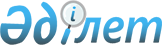 2020-2022 жылдарға арналған Қызылөзек ауылдық округінің бюджеті туралы
					
			Мерзімі біткен
			
			
		
					Қызылорда қалалық мәслихатының 2019 жылғы 25 желтоқсандағы № 289-54/7 шешімі. Қызылорда облысының Әділет департаментінде 2019 жылғы 30 желтоқсанда № 7063 болып тіркелді. Мерзімі өткендіктен қолданыс тоқтатылды
      "Қазақстан Республикасының Бюджет кодексі" Қазақстан Республикасының 2008 жылғы 4 желтоқсандағы кодексінің 75-бабының 2-тармағына, "Қазақстан Республикасындағы жергілікті мемлекеттік басқару және өзін-өзі басқару туралы" Қазақстан Республикасының 2001 жылғы 23 қаңтардағы Заңының 6-бабының 1-тармағының 1) тармақшасына сәйкес, Қызылорда қалалық мәслихаты ШЕШІМ ҚАБЫЛДАДЫ:
      1. 2020-2022 жылдарға арналған Қызылөзек ауылдық округінің бюджеті 1, 2, 3-қосымшаларға сәйкес, оның ішінде 2020 жылға мынадай көлемде бекітілсін:
      1) кірістер – 101 329,8 мың теңге, оның ішінде:
      салықтық түсімдер – 5 528 мың теңге; 
      салықтық емес түсімдер – 0; 
      трансферттердің түсімдері – 95 801,8 мың теңге; 
      2) шығындар – 105 364,8 мың теңге; 
      3) таза бюджеттік кредиттеу – 0, оның ішінде:
      бюджеттік кредиттер – 0;
      бюджеттік кредиттерді өтеу – 0;
      4) қаржы активтерімен операциялар бойынша сальдо – 0, оның ішінде:
      қаржы активтерін сатып алу – 0;
      мемлекеттің қаржы активтерін сатудан түсетін түсімдер – 0;
      5) бюджет тапшылығы (профициті) – -1 312,2 мың теңге;
      6) бюджет тапшылығын қаржыландыру (профицитті пайдалану) – 1 312,2 мың теңге;
      қарыздар түсімдері – 0;
      қарыздарды өтеу – 0;
      бюджет қаражатының пайдаланалатын қалдықтары – 1 312,2 мың теңге.
      Ескерту. 1-тармақ жаңа редакцияда – Қызылорда облысы Қызылорда қалалық мәслихатының 14.12.2020 № 412-72/9 шешімімен (01.01.2020 бастап қолданысқа енгізіледі).


      2. Қалалық бюджеттен Қызылөзек ауылдық округі бюджетіне берілетін субвенция көлемі 2020 жылға – 58 358 мың теңге, 2021 жылға – 59 614 мың теңге, 2022 жылға – 60 554 мың теңге сомасында бекітілсін.
      3. 2020 жылға арналған Қызылөзек ауылдық округі бюджетін атқару процесінде секвестрлеуге жатпайтын бюджеттік бағдарламалар тізбесі 4-қосымшаға сәйкес бекітілсін.
      4. Осы шешім 2020 жылғы 1 қаңтардан бастап қолданысқа енгізіледі және ресми жариялауға жатады. 2020 жылға арналған Қызылөзек ауылдық округі бюджеті
      Ескерту. 1-қосымша жаңа редакцияда – Қызылорда облысы Қызылорда қалалық мәслихатының 14.12.2020 № 412-72/9 шешімімен (01.01.2020 бастап қолданысқа енгізіледі). 2021 жылға арналған Қызылөзек ауылдық округі бюджеті 2022 жылға арналған Қызылөзек ауылдық округі бюджеті 2020 жылға арналған Қызылөзек ауылдық округ бюджетін атқару процесінде секвестрлеуге жатпайтын бюджеттік бағдарламалар тізбесі
					© 2012. Қазақстан Республикасы Әділет министрлігінің «Қазақстан Республикасының Заңнама және құқықтық ақпарат институты» ШЖҚ РМК
				
      Қызылорда қалалық мәслихатыныңкезектен тыс ХХХХХІV сессиясыныңтөрағасы, Қызылорда қалалықмәслихатының хатшысы

Р. БУХАНОВА
Қызылорда қалалық мәслихатының
2019 жылғы 25 желтоқсандағы 
№ 289-54/7 шешіміне 1- қосымша
Санаты
Санаты
Санаты
Санаты
Санаты
Сомасы, мың теңге
Сыныбы
Сыныбы
Сыныбы
Сыныбы
Сомасы, мың теңге
Кішісыныбы
Кішісыныбы
Кішісыныбы
Сомасы, мың теңге
Атауы
Атауы
Сомасы, мың теңге
1
2
3
4
4
5
1. Кірістер
1. Кірістер
101 329,8
1
Салықтықтүсiмдер
Салықтықтүсiмдер
5 528,00
01
Табыс салығы
Табыс салығы
513,0
2
Жеке табыс салығы
Жеке табыс салығы
513,0
04
Меншiккесалынатынсалықтар
Меншiккесалынатынсалықтар
5 015,00
1
Мүлiккесалынатынсалықтар
Мүлiккесалынатынсалықтар
30,00
3
Жерсалығы
Жерсалығы
450,00
4
Көлiкқұралдарынасалынатынсалық
Көлiкқұралдарынасалынатынсалық
4 535,00
4
Трансферттердіңтүсімдері
Трансферттердіңтүсімдері
95 801,8
02
Мемлекеттiкбасқарудыңжоғарытұрғаноргандарынантүсетiнтрансферттер
Мемлекеттiкбасқарудыңжоғарытұрғаноргандарынантүсетiнтрансферттер
95 801,8
3
Аудандардың (облыстықмаңызы бар қаланың) бюджетінентрансферттер
Аудандардың (облыстықмаңызы бар қаланың) бюджетінентрансферттер
95 801,8
Функционалдық топ
Функционалдық топ
Функционалдық топ
Функционалдық топ
Функционалдық топ
Кіші функция
Кіші функция
Кіші функция
Кіші функция
Бюджеттікбағдарламалардыңәкімшісі
Бюджеттікбағдарламалардыңәкімшісі
Бюджеттікбағдарламалардыңәкімшісі
Бағдарлама
Бағдарлама
Атауы
2. Шығындар
105 364,8
01
Жалпысипаттағымемлекеттiкқызметтер
25 968,00
1
Мемлекеттiкбасқарудыңжалпыфункцияларынорындайтынөкiлдi, атқарушыжәнебасқаоргандар
25 968,00
124
Аудандықмаңызы бар қала, ауыл, кент, ауылдық округ әкімінің аппараты
25 968,00
001
Аудандықмаңызы бар қала, ауыл, кент, ауылдық округ әкімініңқызметінқамтамасызетужөніндегіқызметтер
25 968,00
04
Бiлiм беру
2 027,00
2
Бастауыш, негізгі орта жәнежалпы орта білім беру
2 027,00
124
Аудандықмаңызы бар қала, ауыл, кент, ауылдық округ әкімінің аппараты
2 027,00
005
Ауылдықжерлердеоқушылардыжақынжердегімектепкедейінтегіналыпбарудыжәнеоданалыпқайтудыұйымдастыру
2 027,00
05
Денсаулықсақтау
50,00
9
Денсаулықсақтаусаласындағыөзге де қызметтер
50,00
124
Аудандықмаңызы бар қала, ауыл, кент, ауылдық округ әкімінің аппараты
50,00
002
Шұғылжағдайларданауқасыауырадамдардыдәрігерліккөмеккөрсететінжақынжердегіденсаулықсақтауұйымынажеткізудіұйымдастыру
50,00
07
Тұрғынүй-коммуналдықшаруашылық
12 684,6
3
Елді-мекендердікөркейту
12 684,6
124
Аудандықмаңызы бар қала, ауыл, кент, ауылдық округ әкімінің аппараты
12 684,6
008
Елдімекендердегікөшелердіжарықтандыру
10 000,5
009
Елдімекендердіңсанитариясынқамтамасызету
836,0
011
Елдімекендердіабаттандыру мен көгалдандыру
2 028,1
08
Мәдениет, спорт, туризм жәнеақпараттықкеңістiк
18 558,0
1
Мәдениетсаласындағықызмет
18 408,0
124
Аудандықмаңызы бар қала, ауыл, кент, ауылдық округ әкімінің аппараты
18 408,0
006
Жергіліктідеңгейдемәдени-демалысжұмысынқолдау
18 408,0
2
Спорт
150,0
124
Аудандықмаңызы бар қала, ауыл, кент, ауылдық округ әкімінің аппараты
150,0
028
Жергіліктідеңгейдеденешынықтыру-сауықтыружәнеспорттықіс-шаралардыөткізу
150,0
12
Көлiкжәне коммуникация
39 529,8
1
Автомобиль көлiгi
39 529,8
124
Аудандықмаңызы бар қала, ауыл, кент, ауылдық округ әкімінің аппараты
39 529,8
013
Аудандықмаңызы бар қалаларда, ауылдарда, кенттерде, ауылдықокругтерде автомобиль жолдарыныңжұмысістеуінқамтамасызету
237,00
045
Аудандықмаңызы бар қалаларда, ауылдарда, кенттерде, ауылдықокругтерде автомобиль жолдарынкүрделіжәнеорташажөндеу
39 529,8
13
Басқалар
3 406,5
9
Басқалар
3 406,5
124
Аудандықмаңызы бар қала, ауыл, кент, ауылдық округ әкімінің аппараты
3 406,5
040
Өңірлердідамытудың 2025 жылғадейінгібағдарламасышеңберіндеөңірлердіэкономикалықдамытуғажәрдемдесубойыншашаралардыіскеасыруғаауылдықелдімекендердіжайластырудышешугеарналғаніс-шаралардыіскеасыру
3 406,5
15
Трансферттер
1,1
1
Трансферттер
1,1
124
Аудандықмаңызы бар қала, ауыл, кент, ауылдық округ әкімінің аппараты
1,1
048
Пайдаланылмаған (толықпайдаланылмаған) нысаналытрансферттердіқайтару
1,1
3. Таза бюджеттіккредиттеу
0,00
Бюджеттіккредиттер
0,00
5
Бюджеттіккредиттердіөтеу
0,00
01
Бюджеттіккредиттердіөтеу
0,00
1
Мемлекеттікбюджеттенберілгенбюджеттіккредиттердіөтеу
0,00
4. Қаржыактивтеріменоперацияларбойынша сальдо
0,00
Қаржыактивтерінсатыпалу
0,00
6
Мемлекеттіңқаржыактивтерінсатудантүсетінтүсімдер
0,00
5. Бюджет тапшылығы (профициті)
-1 312,20
6. Бюджет тапшылығынқаржыландыру (профицитінпайдалану)
1 312,20
Қарыздартүсімдері
0,00
7
Қарыздартүсімдері
0,00
16
Қарыздардыөтеу
0,00
8
Бюджет қаражатыныңпайдаланылатынқалдықтары
1 312,20
01
Бюджет қаражатықалдықтары
1 312,20
1
Бюджет қаражатының бос қалдықтары
1 312,20
01
Бюджет қаражатының бос қалдықтары
1 312,20Қызылорда қалалық мәслихатының
2019 жылғы 25 желтоқсаны
№ 289-54/7 шешіміне 2-қосымша
Санаты
Санаты
Санаты
Санаты
Санаты
Санаты
Сомасы, мың теңге
Сыныбы
Сыныбы
Сыныбы
Сыныбы
Сыныбы
Сомасы, мың теңге
Кіші сыныбы
Кіші сыныбы
Кіші сыныбы
Кіші сыныбы
Сомасы, мың теңге
Атауы
Атауы
Атауы
Сомасы, мың теңге
1
2
3
4
4
4
5
1. Кірістер
1. Кірістер
1. Кірістер
65 418,0
1
Салықтық түсiмдер
Салықтық түсiмдер
Салықтық түсiмдер
5 804,0
01
Табыс салығы
Табыс салығы
Табыс салығы
772,0
2
Жеке табыс салығы
Жеке табыс салығы
Жеке табыс салығы
772,0
04
Меншiкке салынатын салықтар
Меншiкке салынатын салықтар
Меншiкке салынатын салықтар
5 032,0
1
Мүлiкке салынатын салықтар
Мүлiкке салынатын салықтар
Мүлiкке салынатын салықтар
84,0
3
Жер салығы 
Жер салығы 
Жер салығы 
381,0
4
Көлiк құралдарына салынатын салық
Көлiк құралдарына салынатын салық
Көлiк құралдарына салынатын салық
4 567,0
4
Трансферттердің түсімдері
Трансферттердің түсімдері
Трансферттердің түсімдері
59 614,0
03
Мемлекеттiк басқарудың жоғары тұрған органдарынан түсетiн трансферттер
Мемлекеттiк басқарудың жоғары тұрған органдарынан түсетiн трансферттер
Мемлекеттiк басқарудың жоғары тұрған органдарынан түсетiн трансферттер
59 614,0
3
Аудандардың (облыстық маңызы бар қаланың) бюджетінен трансферттер
Аудандардың (облыстық маңызы бар қаланың) бюджетінен трансферттер
Аудандардың (облыстық маңызы бар қаланың) бюджетінен трансферттер
59 614,0
Функционалдық топ
Функционалдық топ
Функционалдық топ
Функционалдық топ
Функционалдық топ
Функционалдық топ
Кіші функция
Кіші функция
Кіші функция
Кіші функция
Кіші функция
Бюджеттік бағдарламалардың әкімшісі
Бюджеттік бағдарламалардың әкімшісі
Бюджеттік бағдарламалардың әкімшісі
Бюджеттік бағдарламалардың әкімшісі
Бағдарлама
Бағдарлама
Бағдарлама
Кіші бағдарлама
Кіші бағдарлама
Атауы
2. Шығындар
65 418,0
01
Жалпы сипаттағы мемлекеттiк қызметтер 
26 285,0
1
Мемлекеттiк басқарудың жалпы функцияларын орындайтын өкiлдi, атқарушы және басқа органдар
26 285,0
124
Аудандық маңызы бар қала, ауыл, кент, ауылдық округ әкімінің аппараты
26 285,0
001
Аудандық маңызы бар қала, ауыл, кент, ауылдық округ әкімінің қызметін қамтамасыз ету жөніндегі қызметтер
26 285,0
04
Бiлiм беру
2 074,0
2
Бастауыш, негізгі орта және жалпы орта білім беру
2 074,0
124
Аудандық маңызы бар қала, ауыл, кент, ауылдық округ әкімінің аппараты
2 074,0
005
Ауылдық жерлерде оқушыларды жақын жердегі мектепке дейін тегін алып баруды және одан алып қайтуды ұйымдастыру
2 074,0
05
Денсаулық сақтау
52,0
9
Денсаулық сақтау саласындағы өзге де қызметтер
52,0
124
Аудандық маңызы бар қала, ауыл, кент, ауылдық округ әкімінің аппараты
52,0
002
Шұғыл жағдайларда сырқаты ауыр адамдарды дәрігерлік көмек көрсететін ең жақын денсаулық сақтау ұйымына дейін жеткізуді ұйымдастыру
52,0
07
Тұрғын үй-коммуналдық шаруашылық
15 838,0
3
Елді-мекендерді көркейту
15 838,0
124
Аудандық маңызы бар қала, ауыл, кент, ауылдық округ әкімінің аппараты
15 838,0
008
Елді мекендердегі көшелерді жарықтандыру
13 578,0
009
Елді мекендердің санитариясын қамтамасыз ету
878,0
011
Елді мекендерді абаттандыру мен көгалдандыру
1 382,0
08
Мәдениет, спорт, туризм және ақпараттық кеңістiк
16 928,0
1
Мәдениет саласындағы қызмет
16 771,0
124
Аудандық маңызы бар қала, ауыл, кент, ауылдық округ әкімінің аппараты
16 771,0
006
Жергілікті деңгейде мәдени-демалыс жұмысын қолдау
16 771,0
2
Спорт
157,0
124
Аудандық маңызы бар қала, ауыл, кент, ауылдық округ әкімінің аппараты
157,0
028
Жергілікті деңгейде дене шынықтыру-сауықтыру және спорттық іс-шараларды өткізу
157,0
12
Көлiк және коммуникация
249,0
1
Автомобиль көлiгi
249,0
124
Аудандық маңызы бар қала, ауыл, кент, ауылдық округ әкімінің аппараты
249,0
013
Аудандық маңызы бар қалаларда, ауылдарда, кенттерде, ауылдық округтерде автомобиль жолдарының жұмыс істеуін қамтамасыз ету
249,0
13
Басқалар
3 992,0
9
Басқалар
3 992,0
124
Аудандық маңызы бар қала, ауыл, кент, ауылдық округ әкімінің аппараты
3 992,0
040
Өңірлерді дамытудың 2025 жылға дейінгі мемлекеттік бағдарламасы шеңберінде өңірлерді экономикалық дамытуға жәрдемдесу бойынша шараларды іске асыруға ауылдық елді мекендерді жайластыруды шешуге арналған іс-шараларды іске асыру
3 992,0
3. Таза бюджеттік кредиттеу
0,0
Бюджеттік кредиттер
0,0
5
Бюджеттік кредиттерді өтеу
0,0
01
Бюджеттік кредиттерді өтеу
0,0
1
Мемлекеттік бюджеттен берілген бюджеттік кредиттерді өтеу
0,0
4. Қаржы активтерімен операциялар бойынша сальдо
0,0
Қаржы активтерін сатып алу
0,0
6
Мемлекеттің қаржы активтерін сатудан түсетін түсімдер
 0,0
5. Бюджет тапшылығы (профициті)
0,0
6. Бюджет тапшылығын қаржыландыру (профицитін пайдалану)
0,0
7
Қарыздар түсімдері
0,0
16
Қарыздарды өтеу
0,0
8
Бюджет қаражатының пайдаланылатын қалдықтары
0,0Қызылорда қалалық мәслихатының
2019 жылғы 25 желтоқсаны№ 289-54/7 шешіміне 3-қосымша
Санаты
Санаты
Санаты
Санаты
Санаты
Санаты
Сомасы, мың теңге
Сыныбы
Сыныбы
Сыныбы
Сыныбы
Сыныбы
Сомасы, мың теңге
Кіші сыныбы
Кіші сыныбы
Кіші сыныбы
Кіші сыныбы
Сомасы, мың теңге
Атауы
Атауы
Атауы
Сомасы, мың теңге
1
2
3
4
4
4
5
1. Кірістер
1. Кірістер
1. Кірістер
66 588,0
1
Салықтық түсiмдер
Салықтық түсiмдер
Салықтық түсiмдер
6 034,0
01
Табыс салығы
Табыс салығы
Табыс салығы
802,0
2
Жеке табыс салығы
Жеке табыс салығы
Жеке табыс салығы
802,0
04
Меншiкке салынатын салықтар
Меншiкке салынатын салықтар
Меншiкке салынатын салықтар
5 232,0
1
Мүлiкке салынатын салықтар
Мүлiкке салынатын салықтар
Мүлiкке салынатын салықтар
87,0
3
Жер салығы 
Жер салығы 
Жер салығы 
396,0
4
Көлiк құралдарына салынатын салық
Көлiк құралдарына салынатын салық
Көлiк құралдарына салынатын салық
4 749,0
4
Трансферттердің түсімдері
Трансферттердің түсімдері
Трансферттердің түсімдері
60 554,0
03
Мемлекеттiк басқарудың жоғары тұрған органдарынан түсетiн трансферттер
Мемлекеттiк басқарудың жоғары тұрған органдарынан түсетiн трансферттер
Мемлекеттiк басқарудың жоғары тұрған органдарынан түсетiн трансферттер
60 554,0
3
Аудандардың (облыстық маңызы бар қаланың) бюджетінен трансферттер
Аудандардың (облыстық маңызы бар қаланың) бюджетінен трансферттер
Аудандардың (облыстық маңызы бар қаланың) бюджетінен трансферттер
60 554,0
Функционалдық топ
Функционалдық топ
Функционалдық топ
Функционалдық топ
Функционалдық топ
Функционалдық топ
Кіші функция
Кіші функция
Кіші функция
Кіші функция
Кіші функция
Бюджеттік бағдарламалардың әкімшісі
Бюджеттік бағдарламалардың әкімшісі
Бюджеттік бағдарламалардың әкімшісі
Бюджеттік бағдарламалардың әкімшісі
Бағдарлама
Бағдарлама
Бағдарлама
Кіші бағдарлама
Кіші бағдарлама
Атауы
2. Шығындар
66 588,0
01
Жалпы сипаттағы мемлекеттiк қызметтер 
26 431,0
1
Мемлекеттiк басқарудың жалпы функцияларын орындайтын өкiлдi, атқарушы және басқа органдар
26 431,0
124
Аудандық маңызы бар қала, ауыл, кент, ауылдық округ әкімінің аппараты
26 431,0
001
Аудандық маңызы бар қала, ауыл, кент, ауылдық округ әкімінің қызметін қамтамасыз ету жөніндегі қызметтер
26 431,0
04
Бiлiм беру
2 114,0
2
Бастауыш, негізгі орта және жалпы орта білім беру
2 114,0
124
Аудандық маңызы бар қала, ауыл, кент, ауылдық округ әкімінің аппараты
2 114,0
005
Ауылдық жерлерде оқушыларды жақын жердегі мектепке дейін тегін алып баруды және одан алып қайтуды ұйымдастыру
2 114,0
05
Денсаулық сақтау
54,0
9
Денсаулық сақтау саласындағы өзге де қызметтер
54,0
124
Аудандық маңызы бар қала, ауыл, кент, ауылдық округ әкімінің аппараты
54,0
002
Шұғыл жағдайларда сырқаты ауыр адамдарды дәрігерлік көмек көрсететін ең жақын денсаулық сақтау ұйымына дейін жеткізуді ұйымдастыру
54,0
07
Тұрғын үй-коммуналдық шаруашылық
16 472,0
3
Елді-мекендерді көркейту
16 472,0
124
Аудандық маңызы бар қала, ауыл, кент, ауылдық округ әкімінің аппараты
16 472,0
008
Елді мекендердегі көшелерді жарықтандыру
14 121,0
009
Елді мекендердің санитариясын қамтамасыз ету
913,0
011
Елді мекендерді абаттандыру мен көгалдандыру
1 438,0
08
Мәдениет, спорт, туризм және ақпараттық кеңістiк
17 106,0
1
Мәдениет саласындағы қызмет
16 943,0
124
Аудандық маңызы бар қала, ауыл, кент, ауылдық округ әкімінің аппараты
16 943,0
006
Жергілікті деңгейде мәдени-демалыс жұмысын қолдау
16 943,0
2
Спорт
163,0
124
Аудандық маңызы бар қала, ауыл, кент, ауылдық округ әкімінің аппараты
163,0
028
Жергілікті деңгейде дене шынықтыру-сауықтыру және спорттық іс-шараларды өткізу
163,0
12
Көлiк және коммуникация
259,0
1
Автомобиль көлiгi
259,0
124
Аудандық маңызы бар қала, ауыл, кент, ауылдық округ әкімінің аппараты
259,0
013
Аудандық маңызы бар қалаларда, ауылдарда, кенттерде, ауылдық округтерде автомобиль жолдарының жұмыс істеуін қамтамасыз ету
259,0
13
Басқалар
4 152,0
9
Басқалар
4 152,0
124
Аудандық маңызы бар қала, ауыл, кент, ауылдық округ әкімінің аппараты
4 152,0
040
Өңірлерді дамытудың 2025 жылға дейінгі мемлекеттік бағдарламасы шеңберінде өңірлерді экономикалық дамытуға жәрдемдесу бойынша шараларды іске асыруға ауылдық елді мекендерді жайластыруды шешуге арналған іс-шараларды іске асыру
4 152,0
3. Таза бюджеттік кредиттеу
0,0
Бюджеттік кредиттер
0,0
5
Бюджеттік кредиттерді өтеу
0,0
01
Бюджеттік кредиттерді өтеу
0,0
1
Мемлекеттік бюджеттен берілген бюджеттік кредиттерді өтеу
0,0
4. Қаржы активтерімен операциялар бойынша сальдо
0,0
Қаржы активтерін сатып алу
0,0
6
Мемлекеттің қаржы активтерін сатудан түсетін түсімдер
 0,0
5. Бюджет тапшылығы (профициті)
0,0
6. Бюджет тапшылығын қаржыландыру (профицитін пайдалану)
0,0
7
Қарыздар түсімдері
0,0
16
Қарыздарды өтеу
0,0
8
Бюджет қаражатының пайдаланылатын қалдықтары
0,0Қызылорда қалалық мәслихатының
2019 жылғы 25 желтоқсаны
№ 289-54/7 шешіміне 4-қосымша
Атауы
Денсаулық сақтау
Шұғыл жағдайларда сырқаты ауыр адамдарды дәрігерлік көмек көрсететін ең жақын денсаулық сақтау ұйымына жеткізуді ұйымдастыру